Проектная деятельность с детьми 2-3 лет. Творческий  проект Тема «Елки-2014»МБДОУ детский сад «Солнышко»Воспитатель: Рязанцева И.ВТип проекта:По доминирующему методу: творческий.По числу участников: групповой.По времени проведения: краткосрочный.По характеру контактов:Ребенок и семья, в рамках одной возрастной группы.По профилю знаний:Монопроект.По характеру участия ребенка:Участник от зарождения идеи до получения результата.Участники проекта:Родители и дети 1-ой младшей группыРуководитель:Воспитатель 1-ой младшей группы.Средства реализации:Помощь родителей.Цель проекта:Активизация творческого потенциала родителей и детей.Задачи проекта:Раскрыть творческие способности родителей.Привлечь пассивных родителей  в продуктивную деятельность.Создать условия и привлечь детей в продуктивную деятельность.Создать условия для совместного оформления выставок  родителей, детей и педагогов.Проблема:Пассивность родителей при проведении творческих тематических выставок, конкурсов внутри группы.Предполагаемое распределение ролей в проектной группе:Воспитатель:Организует образовательные ситуации, совместную продуктивную деятельность, консультирование родителей и оформление выставки в раздевалке группы детского сада, также принимает участие в конкурсе «Сказочный лес».Дети:Принимают участие в познавательной и продуктивной деятельности.Родители:Совместно с детьми и воспитателем создают выставку «Ёлочка для Деда Мороза» .Обеспечение проектной деятельностиМетодическое:Информационная ширма для родителей «Что за чудо эта елка»; образцы изготовления экспонатов (макетов елочек, объемных елочек на картоне, снежинок).Материально-техническое:Средства массовой информации – интернет. Материал для художественной деятельности.Предполагаемый результат проекта:Внутренние продукты: приобретение возможности каждой желающей семье принять участие в выставке.Внешние продукты: выставка в музыкальном зале детского сада «Ёлочка для Деда Мороза» ,выставка в раздевалке «Сказочный лес», участие в конкурсе - «Сказочный лес».Содержание проекта:Решением родительского собрания от 27.10.14г было предложено принять активное участие в конкурсе «Ёлка для Деда Мороза». Конкурс провести в декабре.В назначенный срок (через неделю) принесли елочки только 3 семьи (из 17). Устно опросив родителей, выяснилось, что затруднения вызывает отсутствие образца изготовления. Поэтому, заинтересовавшимся семьям воспитателем были предложены образцы для создания объемных елочек (образцы из методической литературы, интернета. На электронных носителях либо в печатном варианте)Параллельно с этим,  малоактивным родителям и родителям- новичкам (чьи дети посещают д.с. первый год)  предлагалось начать с малого- сделать экспонаты для оформления раздевалки группы. Каждой семье воспитателем предлагался образец елочки выполненной не объемно, но в разной технике (обрывная аппликация, из салфеток, из пайеток…) на бумаге формата А4. Нескольким семьям предлагались варианты снежинок и этапы вырезания.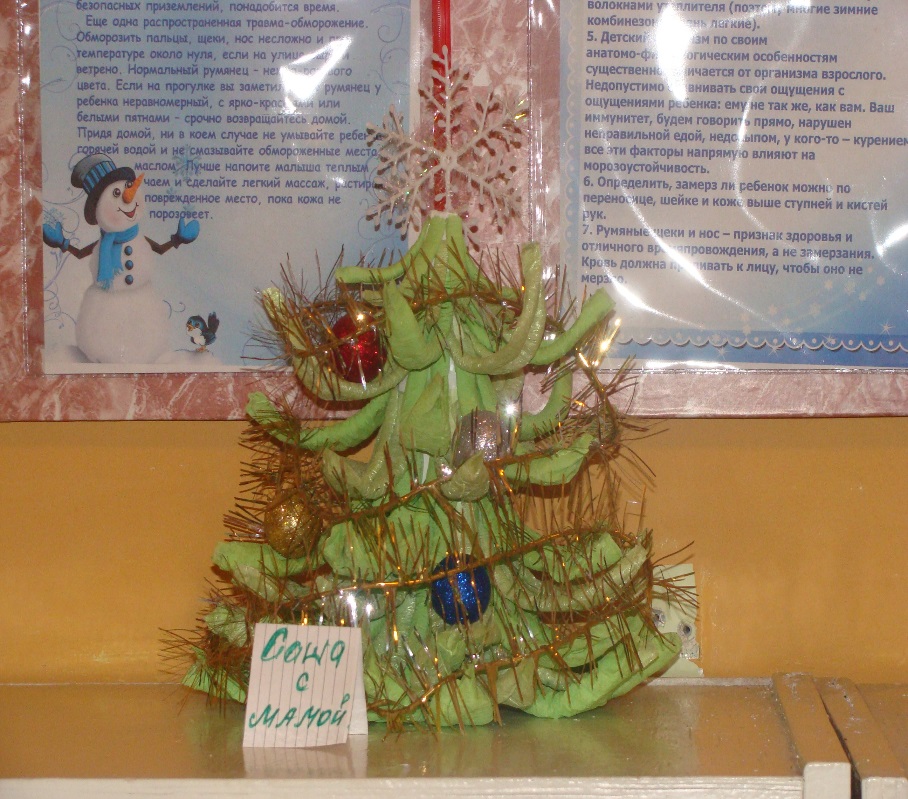 На протяжении второй недели были представлены ещё 4 объемных работ, из фантиков, журналов, пластилина, мишуры . Выставки были дополнены работами , сделанными воспитателем с детьми.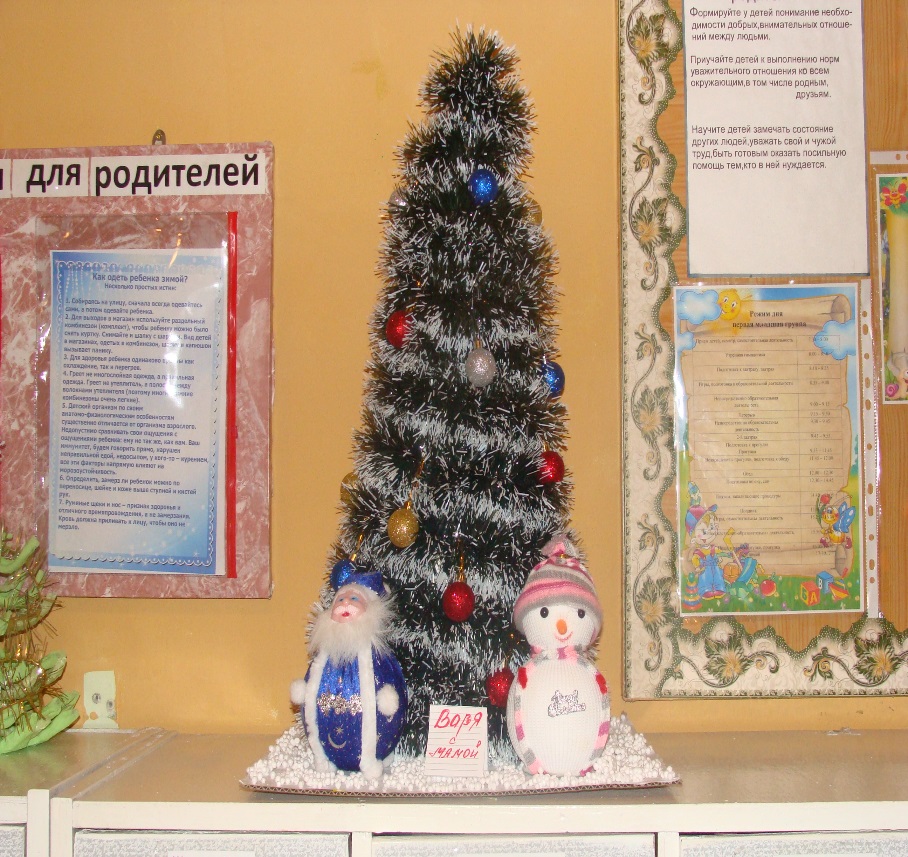 С целью предоставления возможности большему количеству родителей ознакомиться с экспонатами выставки были оформлены в раздевалке и музыкальном зале.На основе этих выставок с детьми проводились образовательные ситуации, театрализация на свободную тему в  сказочном лесу, украшали центры творчества в группе.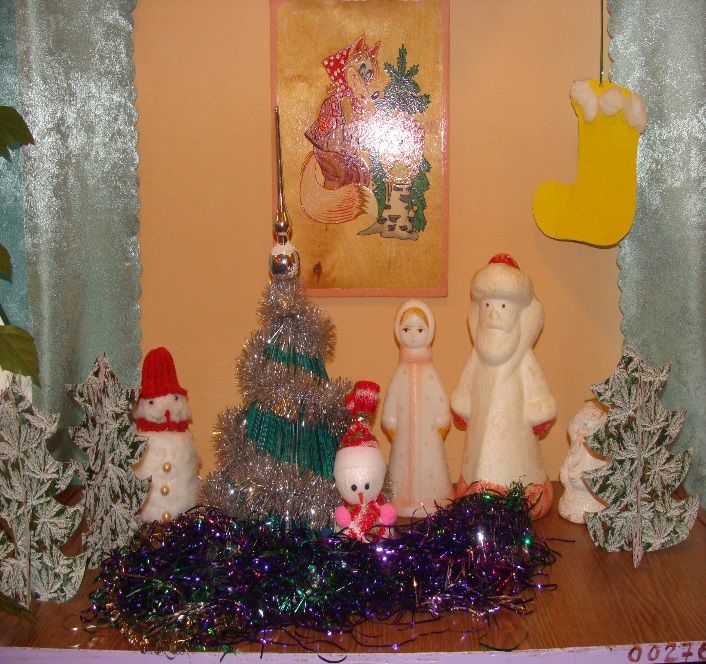 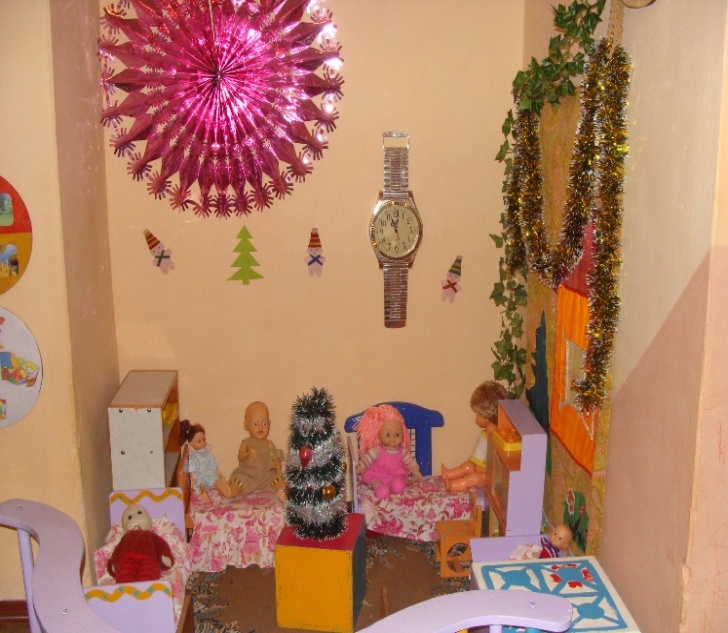 Этапы работы над проектом:Подготовительный этап.Определение цели и задач проекта.Составление плана основного этапа проектирования.Изучение сайтов с образцами изготовления елочек.Изучение литературы, содержащей образцы изготовления елочек и снежинок.Основной этап.Чтение с детьми литературы о празднике Новый год.Беседы с детьми о предстоящем празднике.Совместная деятельность с детьми «Символ  Нового года»Продуктивная деятельность совместно с детьми. (Изготовление экспонатов)Лепка «Ёлочка».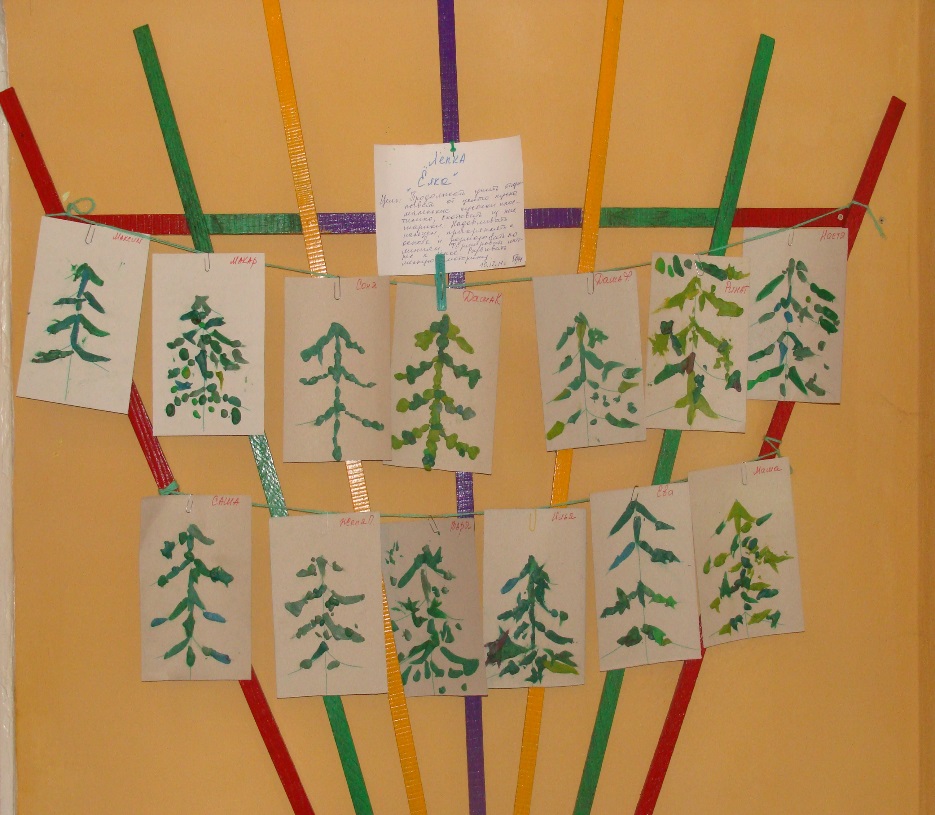 Оповещение родителей о предстоящей выставке.Индивидуальные консультации родителей по этапам изготовления поделок.Совместное украшение группы к Н.Г.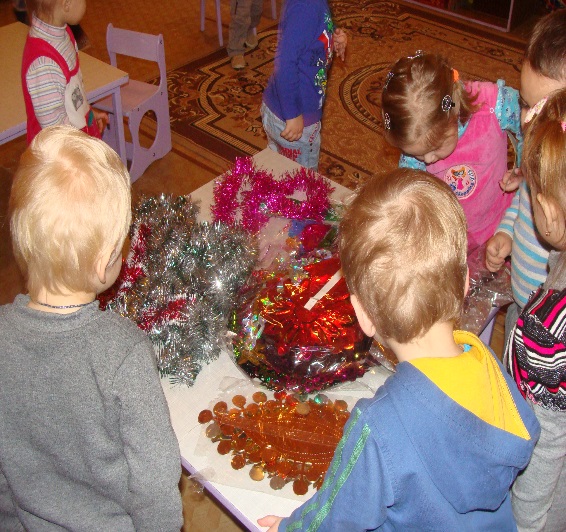 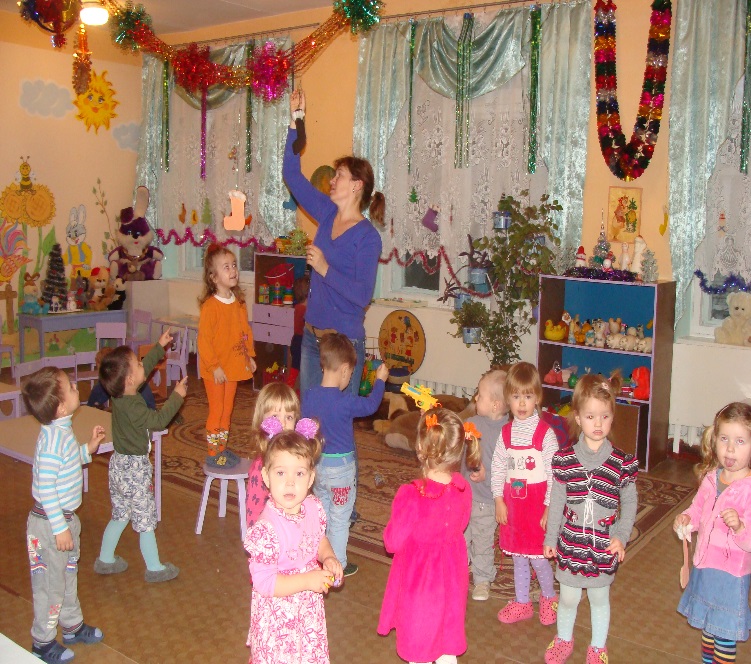 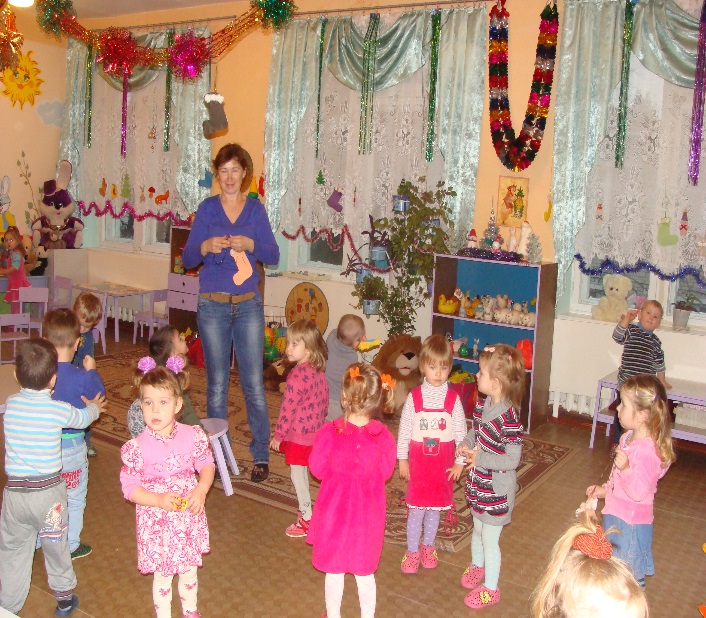 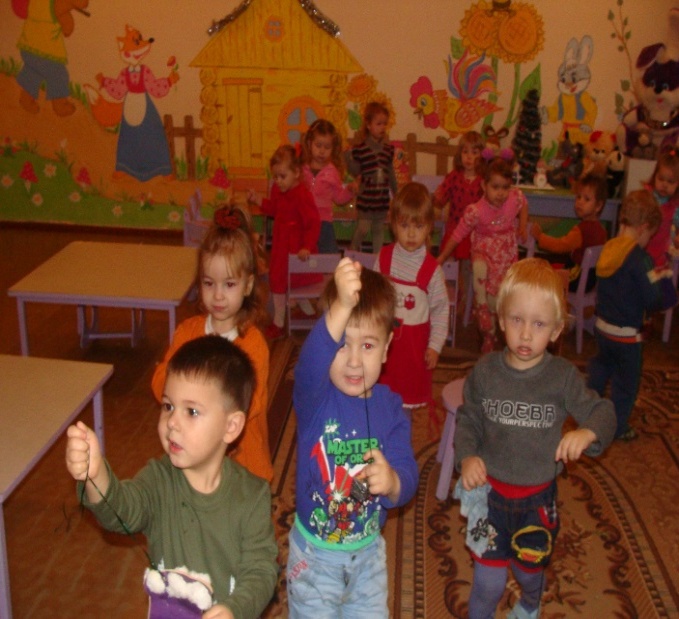 Оформление выставки.Фиксирование выставки. (фотографирование)Завершающий этап.Оформление выставки «Ёлочка для Деда Мороза».Совместная с детьми деятельность.Участие в конкурсе «Сказочный лес»Презентация «Сказочный лес» перед  родительским комитетом и администрацией МБДОУ  д/с «Солнышко».Вручение сертификатов участникам выставки, похвальных грамот.План реализации проектаПодготовительный этапСрок проведения: 1 неделя проектированияОсновной этапСрок проведения: 1 неделя проектированияЗавершающий этапСрок проведения 1 неделя№МероприятияТемаЗадачиУчастникиОжидаемый результат1Совместная деятельностьЧтение стихов о предстоящем праздникеТокмаковой.И; Чуковского. К; Пляцковского.М; Барто.АФормировать положительный настрой, создавать радостные эмоции в ожидании праздника.ВоспитательДетиДети имеют представления о предстоящем празднике.2Совместная деятельность«Символ Нового года»Формировать  представления детей об одном из главных атрибутов Н.Г.ВоспитательДетиДети имеют представления елочке, как необходимом атрибуте праздника Новый год.3Продуктивная деятельностьИзготовление экспонатов.«Елочка, елочка- зеленая иголочка»Лепка «Ёлка»Развивать творческие способности в создании продуктов деятельностиВоспитательДетиДети, используя различный материал создали экспонаты для оформления лестничного марша.4Консультация, раздаточный материал«Елочка, елочка- зеленая иголочка»Предоставить возможность большему количеству родителей принять участие в выставке.ВоспитательРодителиДети совместно с родителями изучают предложенный материал, используют его в процессе продуктивной деятельности.5Информационная ширма«Что за чудо эта елка»Расширить знания родителей по теме проекта.ВоспитательРодителиРодители изучают предложенный материал.№МероприятияОтветственныеОжидаемый результат1Оформление выставки «Ёлки для Деда Мороза»Воспитатель.Презентация результатов работы2Оформление выставки в музыкальном зале «Сказочный лес»ВоспитательРодители, дети.Родители и дети могут презентовать экспонат3НОД «Елочка, елочка, зеленая иголочка»Воспитатель, дети.Дети принимают активное участие в беседе по материалам выставки, участвуют в сюжетных играх в «Сказочном лесу»4Оформление портфолио проектаВоспитатель